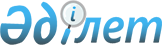 О внесении дополнений и изменений в постановление акимата области от 7 июля 2009 года № 162 "Об утверждении Правил присвоения наименований и переименования составных частей населенных пунктов, установления требований к присвоению порядковых номеров земельным участкам, зданиям и сооружениям на территории Атырауской области"
					
			Утративший силу
			
			
		
					Постановление Атырауского областного акимата от 09 февраля 2011 года N 27. Зарегистрировано Департаментом юстиции Атырауской области 14 февраля 2011 года за N 2584. Утратило силу постановлением акимата Атырауской области от 8 января 2016 № 1      Сноска. Утратило силу постановлением акимата Атырауской области от 8.01.2016 № 1 (вступает в силу и вводится в действие со дня его подписания).

      В соответствии с подпунктом 21-3) пункта 1 статьи 27 Закона Республики Казахстан от 23 января 2001 года № 148 "О местном государственном управлении и самоуправлении в Республике Казахстан", статьи 28 Закона Республики Казахстан от 24 марта 1998 года № 213 "О нормативных правовых актах", акимат области ПОСТАНОВЛЯЕТ:

      1. В постановление акимата области от 7 июля 2009 года № 162 "Об утверждении Правил присвоения наименований и переименования составных частей населенных пунктов, установления требований к присвоению порядковых номеров земельным участкам, зданиям и сооружениям на территории Атырауской области" (зарегистрировано в реестре государственной регистрации нормативных правовых актов за № 2551, опубликовано в газете "Прикаспийская коммуна" от 8 сентября 2009 года за № 106) внести следующие дополнения и изменения:

      в заголовке и по всему тексту указанного постановления после слов "Правил" и "Правила" дополнить словами "по ведению порядка";

      в заголовке на государственном языке слова "белгілеу қағидасын" исключить;

      по всему тексту на государственном языке слова "талаптарын белгілеу Қағидасы" заменить словами "талаптары";

      в Правилах присвоения наименований и переименования составных частей населенных пунктов, установления требований к присвоению порядковых номеров земельным участкам, зданиям и сооружениям на территории Атырауской области (далее – Правила) утвержденной указанным постановлением:

      по всему тексту Правил после слова "маслихату" дополнить словами ", акимам поселка, аула (села), аульного (сельского) округа";

      в Главе 3:

      в пункте 7:

      подпункты 4) и 5) исключить;

      абзац 7 изложить в следующей редакции:

      "Присвоение наименований и переименования объектов государственной собственности в Атырауской области осуществляется согласно действующему законодательству.";

      в Разделе 2:

      в наименовании слова "городов и других" исключить;

      в пункте 18 слова "городов" заменить словами "населенных пунктов".

      2. Контроль за исполнением настоящего постановления возложить на Амангалиева С.К. – заместителя акима области.

      3. Настоящее постановление вводится в действие по истечении десяти календарных дней после дня первого официального опубликования.


					© 2012. РГП на ПХВ «Институт законодательства и правовой информации Республики Казахстан» Министерства юстиции Республики Казахстан
				Аким области

Б. Рыскалиев

